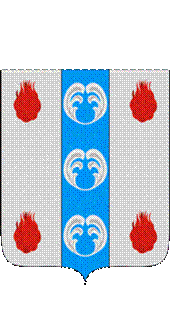 Российская ФедерацияНовгородская областьДУМА ПОДДОРСКОГО МУНИЦИПАЛЬНОГО РАЙОНАР Е Ш Е Н И Еот 24.02.2022 № 112с. ПоддорьеВ соответствии со ст. 35 Федерального закона от 6 октября 2003 года №  131-ФЗ «Об общих принципах организации местного самоуправления в Российской Федерации», ст. 24 Устава Поддорского муниципального районаДума Поддорского муниципального района РЕШИЛА:1. Принять к сведению отчет Главы Поддорского муниципального района о результатах его деятельности и деятельности Администрации муниципального района за 2021 год. 2. Признать деятельность Главы Поддорского муниципального района по результатам отчета о его деятельности и деятельности Администрации муниципального района за 2021 год удовлетворительной .3. Опубликовать настоящее решение на сайте Администрации муниципального района в информационно-телекоммуникационной сети «Интернет» (http://адмподдорье.рф).Главамуниципального района                                                        Е.В.ПанинаПредседатель ДумыПоддорского муниципального района                              Т.Н.КрутоваИнформация об итогах за 2021 год и планах развития Поддорского  муниципального района на 2022 годМоя работа, как Главы Поддорского муниципального района, была нацелена на решение вопросов местного значения, определённых Уставом муниципального района, в соответствии с требованиями Федерального закона «Об общих принципах организации местного самоуправления в Российской Федерации». Основной задачей социально-экономического развития района считаем повышение уровня и качества жизни населения района, создание благоприятных условий развития экономики. Минувший год непростым, но насыщен важными экономическими  и социальными событиями. Район активно участвовал в реализации национальных и региональных проектов, которые направлены на поэтапное улучшение качества жизни населения, решались вопросы по росту доходной части бюджета, развитию экономики и организации эффективной деятельности органов местного самоуправления.На территории района постоянно проживает 3622 человека. В состав района входят 3 сельских поселения: Белебелковское, Селеевское, Поддорское.           Производством сельскохозяйственной продукции в районе в 2021 году занимались 3 сельхозпредприятия, 6 крестьянских (фермерских) хозяйств (в районе всего 11 КФХ)  и 1639 личных подсобных хозяйств.          В 2021 году в хозяйствах всех категорий содержалось 203 головы крупного рогатого скота (83 % к уровню прошлого года).         Сельскохозяйственными организациями и крестьянскими фермерскими хозяйствами за 2021 год произведено мяса – 12,6 тонн, молока – 162,7 тонн, яиц – 3,8 тыс. штук         В 2021 году крестьянские (фермерские) хозяйства  муниципального района получили субсидии из средств федерального и областного бюджета в сумме 278136 рублей:          на возмещение части затрат на поддержку собственного производства молока;        на финансовое обеспечение части затрат на прирост валового производства молока.          С 2015 года продолжается реализация проекта КФХ Петрова Сергея Александровича (получатель гранта на создание и развитие крестьянского (фермерского) хозяйства (2015 год – 176 тонн картофеля, 2021 год – 392 тонны картофеля).  (2015 год - 8 га картофеля,  2021 год - 14 га картофеля)          С 2018 года идет реализация проекта КФХ Крупеня Василия Ивановича по разведению крупного рогатого скота молочного направления  (получатель гранта на создание и развитие крестьянского (фермерского) хозяйства).За 2021 год  хозяйством произведено 73,6 тонны молока (131 % к уровню прошлого года) и 5,49 тонн мяса (2,6 раза больше к уровню прошлого года) крупного рогатого скота. В  2019 году начата реализация проекта КФХ Петрова Алексея Александровича (получатель гранта на создание и развитие крестьянского (фермерского) хозяйства) по разведению крупного рогатого скота молочного направления.           За отчетный период хозяйством заготовлено 45,6 тонн молока (111 % к уровню прошлого года) и 3,6 тонн мяса (2,4 раза больше к уровню прошлого года).            В 2019 году на территории муниципального района зарегистрирован сельскохозяйственный потребительский перерабатывающий сбытовой кооператив «Новгородская ягода». По состоянию на 01.01.2022 года в кооперативе работает 27 человек,  средняя заработная плата по кооперативу составила 16,6 тыс. руб. За 2021 год кооперативом   заготовлено:115 т. брусники, 52 тонна клюквы, 56 т. черники, по 17 т. малины и клубники, в Уральском регионе закупают облепиху, с северных регионов привозят на переработку и заморозку грибы.  В  бюджет муниципального района начислено налога на доходы физических лиц в сумме 1091 тыс. руб. В фонды начислено 1099,0 тыс. руб. В 2021 году кооператив принял участие и выиграл грант в размере 23192077,92 рубля на развитие материально-технической базы. На средства гранта планируется приобретение линии шоковой заморозки ягод, фруктов и овощей.     Инвестиционная деятельность в районе осуществляется за счет собственных средств предприятий, за счет средств федерального и областного бюджетов и направлена на реконструкцию и техническое перевооружение существующих объектов и мощностей. На территории района имеется 8 свободных инвестиционных площадок для размещения новых производств. В Поддорском сельском поселении  создана промышленная площадка площадью 1,7 га в с. Масловское.       Инвестиционный паспорт обновлен и размещен на инвестиционном портале Правительства Новгородской области. Информация о свободных инвестиционных площадках для  сельскохозяйственного использования, под жилищное строительство, инвестиционные предложения для поиска инвестора, сведения о инвестиционных проектах, реализуемых на территории района размещены на официальном сайте Администрации района.      Объем инвестиций в основной капитал за 9 месяцев 2021 года составил 2747 тыс. руб.На территории района отсутствуют крупные промышленные предприятия, производство промышленной продукции в районе обеспечивается предприятиями малого и среднего предпринимательства. Ведущим промышленным предприятием района является ООО «Поддорский маслозавод». За отчетный период ООО «Поддорский маслозавод» реализовал продукции на сумму 24150 тыс. руб. В натуральном выражении выработано: масло «Крестьянское» - 9,7 тонн; спреды –1701 тонн. Численность работающих 38 человек. Среднемесячная заработная плата 20500 рублей. В областной и местный бюджеты с начала года перечислено 3824 тыс. руб., во внебюджетные фонды 2420 тыс. руб.В районе будут продолжены ранее сформированные положительные тенденции по созданию условий для развития малого и среднего предпринимательства. Основу экономического потенциала муниципального района составляют индивидуальные предприниматели, занимающиеся сельским хозяйством, розничной торговлей, добычей леса. По состоянию на 01.01.2022 года по муниципальному району всего числится  56 индивидуальных предпринимателя. (103 %  к 2020 году) Самозанятых граждан по муниципальному району на 31.12.2021 года зарегистрировано 68 человек.В рамках действующей муниципальной программы предусмотрены мероприятия, включающие в себя: финансовую, имущественную и информационную поддержку предпринимателей. В рамках действующей муниципальной программы предусмотрены мероприятия, включающие в себя: финансовую, имущественную и информационную поддержку предпринимателей. Финансовая поддержка (200 тыс. руб.) предусматривает возмещение затрат на приобретение основных средств и 300 тыс. руб. выделено на предоставление грантов начинающим субъектам малого предпринимательства на создание собственного дела. В течение 2021 года 4 индивидуальных предпринимателя обратились в администрацию муниципального района за возмещением затрат на приобретение основных средств. В конце 2021 года был выделен грант начинающему индивидуальному предпринимателю на открытие собственного дела в сумме 300,0 тыс. руб.В 2021 году введены  в эксплуатацию четыре индивидуальных жилых дома общей площадью 326 м.кв., что составило 93% к плану по вводу в эксплуатацию жилых домов на 2021 год. На 2022 год план по вводу в эксплуатацию жилья составляет 350 кв.м. Молодые семьи, проживающие на территории муниципального района, активно используют средства материнского капитала для приобретения жилых помещений на вторичном рынке жилья села Поддорье и других населенных пунктов района, улучшая свои жилищные условия.Очереди на предоставление земельных участков под жилищное строительство нет, все заявления рассматриваются в максимально короткие сроки. В 2021 году за счет средств федерального и областного бюджетов в рамках реализации мероприятий региональной адресной программы «Переселение граждан, проживающих на территории Новгородской области, из аварийного жилищного фонда в 2019 – 2025 годах» завершено расселение  аварийного МКД,  находящегося по адресу: с.Масловское, ул.Центральная, д.24. Всего расселено четыре квартиры общей площадью 153,6 м.кв. По договорам социального найма расселено 3 семьи (6 человек), 1 семья (1 человек) расселена путем предоставления собственнику  помещения возмещения за изымаемое недвижимое имущество. Также в 2021 году начата работа по расселению МКД, находящегося по адресу: с.Поддорье, ул.Октябрьская, д.29. По договору социального найма расселена 1 семья (3 человека). В 2022 году планируется завершить расселение двух МКД по адресам: с.Поддорье, ул.Октябрьская, д.29 и с.Масловское, ул.Центральная, д.26 общей площадью 554,4 м.кв. Будет приобретено  6 квартир для предоставления их по договорам социального найма 7 семьям (15 человек) и расселены 5 квартир (6 человек) путем предоставления собственникам  жилых помещений возмещения за изымаемое недвижимое имущество.Продолжается работа с Региональным фондом капитального ремонта многоквартирных домов, расположенных на территории Новгородской области. В 2021 году выполнены капитальные ремонты двух многоквартирных жилых домов на общую сумму 1436345 руб., в том числе: капитальный ремонт крыши МКД по адресу с.Поддорье, ул.Октябрьская, д.4 – 1247668 руб., капитальный ремонт фундамента (отмостка) МКД по адресу с.Поддорье, ул.Октябрьская, д.10 – 188677 руб.В 2022 году планируется выполнение работ по капитальному ремонту крыши жилого дома №13 по ул.Октябрьская с.Поддорье,    капитальный ремонт фундамента (отмостки) жилых домов №№ 31 и 64 по ул.Октябрьская с.Поддорье общей стоимостью 2881949,6 руб..     В части обеспечения надежности инфраструктуры наиболее болезненной точкой является техническое состояние водопроводной сети.        В 2021 году  проведен  ремонт участков водопроводной сети между улицами Механизаторов и Сорокина в с. Масловское , общей протяженностью 772 м метра. На сумму  531,1 тыс. руб.             В 2021 году исполнен контракт по разработке проектов обустройства зон санитарной охраны источников питьевого водоснабжения на 8 артезианских скважин по муниципальному района.        В 2022 году муниципальный район примет  участие в государственной программе «Улучшение жилищных условий и повышение качества жилищно-коммунальных услуг в Новгородской области на 20119-2024 годы». Заявка на областную субсидию будет подана на ремонт объектов водоподготовки и подачи воды с софинансированием из муниципального бюджета.По территории муниципального района проходит 246 км. автомобильных дорог общего пользования регионального или  межмуниципального значения  и  192 км. дорог местного значения.  В  2021 году  выполнены работ по  ремонту и содержанию автомобильных дорог проходящих по нашей территории  на сумму 39  943,8 тыс. руб., в том числе:- на ремонт и содержание автомобильных дорог общего пользования местного значения направлено 19 950,8 тыс. руб.- по  содержанию   автомобильных дорог межрегионального или межмуниципального значения ГОКУ «Новгородавтодор» выполнил работы на сумму 19 993 тыс. руб.С  2019 года реализуется приоритетный проект  «Дорога к дому». Целью данного проекта является приведение в нормативное состояние автомобильных дорог общего пользования местного значения (в первую очередь дорог,  ведущих к социально значимым объектам- школам, детским садам, медицинским учреждениям). 	По данному проекту по Поддорскому сельскому поселению   сумма средств составила  652,0 тыс.руб.. в т.ч. из дорожного фонда области  - 592 тыс. руб. и  была направлена   на ремонт участка  ул.Светлый путь   с.Поддорье.По Администрации муниципального района    сумма средств составила  1 514,25 тыс.руб.. в т.ч. из дорожного фонда области  - 1438 тыс. руб.  направлена на ремонт подъезда к д.Филистово Поддорского сельского поселения.По Селеевскому сельскому поселению   сумма средств составила 558,00 тыс.руб.. в т.ч. из дорожного фонда области - 520 тыс. руб.  направлена на ремонт ул.Возрождения   д.Селеево.По Белебёлковскому сельскому поселению   сумма средств составила 275 тыс.руб., в т.ч. из дорожного фонда области  - 260 тыс. руб. и  направлена на ремонт подъезда к братскому захоронению д.Бычково.Кроме этого из областного дорожного фонда были выделены денежные  средства на ремонт опорной сети с.Поддорье в сумме 10 млн.руб. Проведены  ремонты следующих автомобильных дорог с.Поддорье; участок ул.Светлый путь ( так как по проекту «Дорога к дому» входит только часть улицы)  и  участи ул.Пролетарская, ул.Чистякова, ул.Промышленная, ул.Советская, Гостинный переулок, ул.Урицкого, ул.Юбилейная, ул.Мелиораторов.   Также проведены работы по  ремонту тротуаров вдоль ул.Октябрьская и ул.Победы с.Поддорье . Данная работа будет продолжаться и в 2022 году.По ремонту дорог опорной сети сумма средств по Поддорскому сельскому поселению составляет 10 233, 146 тыс.руб.. в т.ч. из дорожного фонда области  - 10 000,00  тыс.руб.  будут направлены на ремонт улиц с.Поддорье – ул.Гаврилова, ул.Зелёная, участок ул.Пролетарская, участок ул.Урицкого, участок ул.Советская,  участок ул.Урицкого,  участок ул.1 Мая. По проекту «Дорога к дому» по Администрации муниципального района    сумма средств составляет 1 397,71 тыс.руб.. в т.ч. из дорожного фонда области  - 1321 тыс. руб.  будут направлены на ремонт подъезда к д.Яблоново Поддорского сельского поселения.По  проекту «Дорога к дому» по Селеевскому сельскому поселению   сумма средств составляет 615,06 тыс.руб. в т.ч. из дорожного фонда области - 367 тыс. руб.  будут направлены на ремонт ул.Парадная   д.Перегино.По  проекту «Дорога к дому» по Белебёлковскому сельскому поселению   сумма средств составляет 475,85 тыс.руб., в т.ч. из дорожного фонда области  - 403 тыс. руб.  будут направлены на ремонт подъездов к школе и детскому саду с.Белебелка.Будем продолжать работы по ремонту тротуара вдоль ул.Октябрьская с.Поддорье.           Большое внимание уделяется вопросам благоустройства населенных пунктов, созданию комфортных условий для жизни. Мероприятия муниципальной программы по благоустройству и формированию комфортной городской среды в населенных пунктах реализуются в соответствии с планом проведения работ. В  2021 года  выполнены работы по дальнейшему  благоустройству парка с.Поддорье -  проведено  устройство нового покрытия дорожек в парке из асфальтобетона, выполнены работы по очистке  пруда и установке беседки. Сумма контракта составила 1138 тыс. руб.   В конце 2021 года заключен муниципальный контракт на дальнейшее обустройство  парка  со стороны ул.1 Мая. Будет проложена дорожка из асфальта вдоль улицы и огорожен пруд. На завершение работ  по благоустройству парка по данному этапу предусмотрено  1 174 тыс.руб.      В рамках  муниципальной программы  «Комплексное развитие сельских территорий  Белебелковского сельского поселения до 2025 года»  в 2021 году  осуществлены мероприятия по обустройству мест(площадок) накопления ТКО в населенных пунктах Белебёлковского сельского поселения Поддорского  района Новгородской области». Установлено в населенных пунктах в июле 2021 года 11 контейнерных площадок. Сумма проекта составляет  672,1 тыс. руб., из них областной бюджет –      470,5 тыс.руб.бюджет поселения –      141,1 тыс.руб.внебюджетные       -         60,5 тыс.руб. Территориальное общественное самоуправление осуществляется непосредственно населением посредством проведения собраний и конференций граждан, а также посредством создания органов территориального общественного самоуправления.Для непосредственного участия граждан в решения вопросов местного значения на территории муниципального района образовано 14 территориальных общественных самоуправлений (ТОСов).    В 2021 году в рамках государственной программы Новгородской области «Государственная поддержка развития местного самоуправления в Новгородской области и социально ориентированных некоммерческих организаций  Новгородской области на 2019-2026 годы» приняли участие все три  сельских поселения.За счет  средств областного бюджета и бюджетов сельских поселений были благоустроены сельские территории:в Поддорском сельском поселении в ТОС «Хуторяне» благоустроена территория около дома № 11 ул. Юбилейная. Средства субсидии-59000,0, средства бюджета-2000,0 	в Белебёлковском сельском поселении в ТОС «Солнечная Белебелка» благоустроена территория около памятного знака  и произведена  его замена.  Сумма проекта составила 262,5 тыс. руб.В Селеевском сельском поселении благоустроена территории детской площадки в д. Перегино Средства субсидии-59000,0, средства бюджета-2000,0.В приоритетном региональном проекте «Проект поддержки местных инициатив» (ППМИ), принимали участие 2 сельских поселения: Поддорское и Белебелковское. В результате конкурсного отбора заявка от Поддорского сельского поселения не прошла. Реализовывалась инициатива жителей Белебелковского сельского поселения«Обустройство спортивной площадки: Установка ограждения и искусственное покрытие спортивной площадки  в с. Белебёлка  Поддорского  района Новгородской области».   Работы выполнены в октябре-ноябре 2021 года 1 этап):Сумма проекта составляет 975,0 тыс. руб., из них областной бюджет –      600,0 тыс.руб.бюджет поселения –      240,0 тыс.руб.население    -                    35,0 тыс.руб. организации -                 100,0 тыс.руб.В 2022 участие в проекте планируют принять участие все три сельских поселения.Поддорье- Благоустройство территории от здания МБУ «Центр физической культуры и спорта» Лидер» до территории МАУСОШ с.Поддорье (ул. Комсомольская)Селеево-   "Обустройство универсальной спортивной площадки"Белебелка-"Благоустройство территории спортивной площадки с установкой беговой дорожки" Демографическая ситуация в районе остается сложной. Ежегодно наблюдается естественная убыль населения в 2021 году она составила -63 человека.  За 2021 год родилось 29 детей. Умерло 92.   Прибыло на территорию района 116 человек, убыло 123.           Сокращение числа населения с доходом ниже прожиточного уровня способствует участие района в приоритетном региональном проекте «Формула успеха моей семьи». За 2021 год  всего заключено 48 социальных контрактов: 25 заявителям назначена государственная социальная помощь на реализацию мероприятий по поиску работы, 8 заявителям назначена государственная помощь на реализацию иных мероприятий,  направленных на  преодоление трудной жизненной ситуации, предусмотренных программой социальной адаптации, 9 заявителям назначена государственная социальная помощь на ведение личного подсобного хозяйства, 6 заявителям назначена государственная социальная помощь на осуществление индивидуальной предпринимательской деятельности. На реализацию социальных контрактов направлено 4,3 млн. рублей. Очень хорошая поддержка для семей района.Актуальным остается вопрос занятости населения. За   2021 год в отдел занятости населения Поддорского района обратилось за содействием в поиске подходящей работы 103 человека. Признано безработными 74 человека.Нашли работу 63 человека, из них безработные граждане – 43 человека.     Уровень регистрируемой безработицы на 1 января  2022 года составил 0,8 % (14 безработных граждан, состоящих на учете).За  2021 г. 7 безработных граждан направлены на профессиональное обучение по профессиям: менеджер по персоналу, инспектор по кадрам, охранник, продавец продовольственных товаров, социальный работник, оператор ЭВМ, водитель автомобиля (переподготовка с «В» на «С».На 1 января 2022 г. в отделе занятости заявлено 102 вакансии. На территории муниципального района основную образовательную программу  дошкольного  образования реализуют:  2 образовательные организации и 1 филиал. Данные организации посещают 90 детей.В систему общего образования района входит  1 общеобразовательная  организация с  филиалом  в  с. Белебелка. По состоянию на  1 января  2021  года количество  обучающихся составило 272 человека.На территории муниципального района в 2021 году продолжена реализация федеральных проектов «Современная школа» и «Цифровая образовательная среда», входящих в состав национального проекта «Образование».На обеспечение пожарной безопасности, антитеррористической и антикриминальной  безопасности образовательных организаций направлено 1 380 200,00 рублей, из них: 1 050 400,00 рублей – средств областного бюджета, 329 800,00 рублей – средства бюджета муниципального района. В том числе на обеспечение охраны здания МАОУ «СОШ с. Поддорье» сотрудниками охранной организации направлено 180 000,00 рублей (82 800,00 – средств областного бюджета, 97 200,00 – средства бюджета муниципального района).На исполнение предписаний контролирующих органов о соблюдении мер безопасности и санитарного благополучия в образовательных организациях, а также судебных решений из средств бюджета муниципального района направлено181 094,95 рублей, в том числе на монтаж систем экстренного оповещения и тревожной сигнализации – 151 094,95 рублей.Также из районного бюджета были выделены средства в сумме 248 075,00 рублей на замену окон в филиале средней школы с. Поддорье, находящемся в с. Белебёлка,551 254,00 рубля – на ремонт кабинета начальных классов и кабинета информатики в МАОУ «СОШ с. Поддорье», 50 000,00 рублей – на приобретение спортивного инвентаря (лыжи) в МАОУ «СОШ с. Поддорье», 69 900,00 рублей - на обслуживание систем очистки воды, установленных в образовательных организациях.На косметический ремонт в рамках подготовки образовательных организаций к новому учебному году выделено из районного бюджета 86000 рублей. Здравоохранение Поддорского района представлено областным автономным учреждением здравоохранения «Поддорская центральная районная больница», включающим Холмский филиал, стационар, поликлинику, центр общей врачебной (семейной) практики с. Белебелка и 6 фельдшерско-акушерских пунктов (д. Селеево, д.Перегино, д. Нивки,
д.Бураково, д.Переезд, д.Заозерье). Коечный фонд медицинской организации составляет: 26 коек круглосуточных (3 терапевтических,20 сестринского ухода, 3 медико-социальных) и 18 коек дневного пребывания (3 педиатрических, 15 терапевтических). Открыто паллиативное отделение на 10 коек на базе отделения сестринского ухода.Общая численность работающих составляет 72 человека, в том числе 7 врачей и 22 среднего медицинского персонала. Для размещения специалистов, прибывающих на работу у администрации есть специализированный жилой фонд.       В 2021 году по разнарядке министерства здравоохранения в район поступили два легковых автомобиля: Нива и Лада-Гранта, Лада-Ларгус, автомобиль УАЗ для медицинского обслуживания жителей района.              С целью улучшения оказания специализированной медицинской помощи два раза  в неделю организован выезд бригады врачей из Холмского филиала.На территории муниципального района полномочия в сфере культуры и спорта осуществляют 6 юридических лиц, в состав которых входят 12 культурно-досуговых учреждений, 10 библиотек, 1 музыкальная школа, Центр обслуживания учреждений культуры и 1учреждение спорта.          В 2021 году в Районном Доме культуры в рамках национального проекта «Культура», при поддержке Министерства культуры и Фонда кино оборудован кинозал. Стоимость проекта 5 млн. рублей.          В Поддорской музыкальной школе произведен капитальный ремонт в рамках национального проекта «Культура». Учреждению были выделены денежные средства в сумме 4805,1 тыс. рублей.В рамках федерального партийного проекта «Культура малой родины» произведен ремонт помещений Нивского сельского Дома культуры, приобретены два радиомикрофона на общую сумму 1 045,8 тыс. руб.;В рамках грантовой поддержки лучших учреждений культуры, находящихся на территории сельских поселений федерального проекта «Творческие люди» национального проекта «Культура» приобретено звуковое оборудование для Масловского СДК на сумму 103,1 тыс. руб.;        В 2021 году выделены дополнительные средства из бюджета муниципального района отрасли культура:МАУДО «Поддорская музыкальная школа» - 424, 307 тыс. руб.:- 122,0 тыс. рублей -  на проведение работ по организации системы эвакуационного освещения здания;- 228, 977 тыс. руб. – на ремонт центрального коридора школы;- 41, 930 тыс. руб. – на приобретение мебели для теоретического класса;- 31,400 тыс. руб. – на оснащение гардеробных школы ученическими вешалками.МАУ «Поддорское межпоселенческое социально-культурное объединение» - 2887,3 тыс. руб.:- на ремонт актового зала Белебелковского СДК им. Е.И. Орловой – 924,8  тыс. руб.;- на устройство уличной площадки в Белебелковском СДК им. Е.И. Орловой – 1 114,5  тыс. руб., ремонт бетонной площадки центрального входа – 30,0 тыс. руб.;- на замену электрооборудования, электроосвещения в помещениях Белебелковского СДК им. Е.И. Орловой – 218,3  тыс. руб.;- на частичный ремонт крыши в Заозерском СДК – 10,5  тыс. руб.;- на ремонт крыльца  в Бураковском СДК – 94,9  тыс. руб.;- на замену дверей (3 шт.)  в Бураковском СДК – 69,6  тыс. руб.;- на ремонт печи в Переходском СК – 29,2  тыс. руб.;- на ремонт печи  в Переездовском СДК – 78,9  тыс. руб.;- на замену дверей (3 шт.)  в Переездовском СДК – 72,4 тыс. руб.;- на приобретение многоместных секций для Белебелковского СДК им. Е.И. Орловой – 244,2 тыс. руб.;МБУК «Межпоселенческая Поддорская Централизованная библиотечная система» - 78,95 тыс. руб.:- 78,95 тыс. руб.  –  на приобретение отопительного котла для Центральной районной библиотеки.       НА 2022 ГОД ЗАПЛАНИРОВАНЫ: - капитальный ремонт фойе и комнат Муниципального автономного учреждения "Районный Дом культуры» на сумму 3143,82 тыс. рублей.             - капитальный ремонт помещений Селеевского СДК на сумму 5432,06 тыс. руб.;- ремонт помещений Белебелковского СДК им. Е.И. Орловой – на сумму  583,8 тыс. руб. (по итогам котировочной сессии), экономия 150,5 тыс. руб.- участие в реализации приоритетного регионального проекта Новгородской области «Наш выбор». Проект будет осуществляться за счёт областной субсидии, средств районного бюджета и взноса граждан с участием предпринимателей.  Денежные средства, планируемые к выделению, составят 969 тыс. руб. (720 тыс. – областная субсидия, 150 тыс. – софинансирование районного бюджета, 70 тыс. – взносы предпринимателей, 29 тыс. – взносы граждан).Согласно действующему законодательству Администрация муниципального района наделена полномочиями по решению вопросов местного значения, из которых наиболее значимым является формирование, утверждение и исполнение бюджета муниципального района.За 2021 год  в консолидированный бюджет района поступило налоговых и неналоговых 42 133,3 тыс. рублей или 103,1% от годового плана.Основным источником доходной части бюджета является налог на доходы физических лиц. Налог на доходы физических лиц выполнен на 103,7% (при плане 25 611,9 тыс. рублей, фактически поступило 26 570,5 тыс. рублей.).Всего доходная часть консолидированного бюджета района за 2021 год составила  191 206,5 тыс.рублей, при плане 203 414,4,6 тыс.руб. или 94,0%, что на 28 597,5 тыс. рублей больше исполнения 2020 года. Администрация муниципального района  постоянно взаимодействует с органами всех уровней власти и хозяйствующих субъектов по обеспечению полноты и своевременности поступлений доходов в бюджет муниципального района.  Расходы консолидированного бюджета исполнены в сумме 186 848,2 тыс. рублей или 89,0% от годового плана.Наибольший удельный вес в расходах  занимают расходы по  образованию - расход составил 61 013,1 тыс. руб., 32,7% в общих расходах.В бюджете района в 2021 году действовали 57 муниципальные программы. В Поддорском муниципальном районе 24, в Белебелковском сельском поселении - 13, в Поддорском поселении – 11, в Селеевском  - 9 программ. При утвержденном  плане по муниципальным программам 114 251,2 тыс. руб., освоено 113 122,8 тыс. рублей или 99,0%.В 2021 году район принимал участие в реализации 12 государственных программ, что позволило привлечь в бюджет района из федерального и областного бюджетов более 31,6 млн. рублей.В 2021 году район принимал участие в реализации 5 федеральных проектах, в которых освоено 9 646,9 тыс. рублей.Было обеспечено своевременное финансирование всех публичных обязательств.На 01.01.2022 года отсутствует просроченная кредиторская задолженность.Обеспечено выполнение целевых показателей по увеличению оплаты труда отдельных категорий работников согласно Указам Президента Российской Федерации.        Между правительством Новгородской области и Администрацией района 23 марта 2020 года было заключено Соглашение об осуществлении мер, направленных на социально-экономическое развитие Поддорского муниципального района Новгородской области, которым предусмотрен ряд обязательств муниципального района. Почти все принятые обязательства выполнены.В дальнейшем наша работа будет направлена на исполнение всех, предусмотренных Соглашением обязательств, и реализацию мер, направленных на социально-экономическое развитие района в целом.Об отчете Главы Поддорского муниципального района о результатах своей деятельности и деятельности Администрации муниципального района